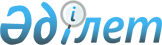 "2023-2025 жылдарға арналған Қызылөзек ауылдық округінің бюджеті туралы" Қызылорда қалалық мәслихатының 2022 жылғы 28 желтоқсандағы № 209-29/7 шешіміне өзгерістер енгізу туралы
					
			Мерзімі біткен
			
			
		
					Қызылорда қалалық мәслихатының 2023 жылғы 14 қарашадағы № 78-10/7 шешімі. Мерзімі біткендіктен қолданыс тоқтатылды
      Қызылорда қалалық мәслихаты ШЕШТІ:
      1. "2023-2025 жылдарға арналған Қызылөзек ауылдық округінің бюджеті туралы" Қызылорда қалалық мәслихатының 2022 жылғы 28 желтоқсандағы № 209-29/7 шешіміне мынадай өзгерістер енгізілсін:
      аталған шешімнің 1-тармағы жаңа редакцияда жазылсын:
      "1. 2023-2025 жылдарға арналған Қызылөзек ауылдық округінің бюджеті 1, 2, 3-қосымшаларға сәйкес, оның ішінде 2023 жылға мынадай көлемде бекітілсін:
      1) кірістер – 451 989,7 мың теңге, оның ішінде:
      салықтық түсімдер – 8 368,0 мың теңге;
      салықтық емес түсімдер – 1 773,0 мың теңге;
      трансферттердің түсімдері – 441 848,7 мың теңге;
      2) шығындар – 453 697,5 мың теңге;
      3) таза бюджеттік кредиттеу – 0, оның ішінде:
      бюджеттік кредиттер – 0;
      бюджеттік кредиттерді өтеу – 0;
      4) қаржы активтерімен операциялар бойынша сальдо – 0, оның ішінде:
      қаржы активтерін сатып алу – 0;
      мемлекеттің қаржы активтерін сатудан түсетін түсімдер – 0;
      5) бюджет тапшылығы (профициті) – -1 707,8;
      6) бюджет тапшылығын қаржыландыру (профицитті пайдалану) – 1 707,8 мың теңге;
      қарыздар түсімі – 0;
      қарыздарды өтеу – 0;
      бюджет қаражатының пайдаланылатын пайдаланылатын қалдықтары – 1 707,8 мың теңге.".
      Аталған шешімнің 1-қосымшасы осы шешімнің қосымшасына сәйкес жаңа редакцияда жазылсын.
      2. Осы шешім 2023 жылғы 1 қаңтардан бастап қолданысқа енгізіледі. 2023 жылға арналған Қызылөзек ауылдық округі бюджеті
					© 2012. Қазақстан Республикасы Әділет министрлігінің «Қазақстан Республикасының Заңнама және құқықтық ақпарат институты» ШЖҚ РМК
				
      Қызылорда қалалық мәслихатының төрағасы 

И. Құттықожаев
Қызылорда қалалық мәслихатының
2023 жылғы 14 қарашадағы
№ 78-10/7 шешіміне 1-қосымшаҚызылорда қалалық мәслихатының
2022 жылғы 28 желтоқсандағы
№ 209-29/7 шешіміне 1-қосымша
Санаты
Санаты
Санаты
Санаты
Санаты
Сомасы, мың теңге
Сыныбы
Сыныбы
Сыныбы
Сыныбы
Сомасы, мың теңге
Кішісыныбы
Кішісыныбы
Кішісыныбы
Сомасы, мың теңге
Атауы
Атауы
Сомасы, мың теңге
1
2
3
4
4
5
1. Кірістер
1. Кірістер
451 989,7
1
Салықтықтүсiмдер
Салықтықтүсiмдер
8 368,0
01
Табыс салығы
Табыс салығы
460,0
2
Жеке табыс салығы
Жеке табыс салығы
460,0
04
Меншiкке салынатынсалықтар
Меншiкке салынатынсалықтар
7 908,0
1
Мүлiкке салынатынсалықтар
Мүлiкке салынатынсалықтар
168,0
3
Жер салығы
Жер салығы
440,0
4
Көлiкқұралдарынасалынатынсалық
Көлiкқұралдарынасалынатынсалық
7 300,0
2
Салықтық емес түсімдер
Салықтық емес түсімдер
1 773,0
04
Аудандық маңызы бар қаланың, ауылдың, кенттің, ауылдық округтің әкімдері салатын айыппұлдар, өсімпұлдар, санкциялар
Аудандық маңызы бар қаланың, ауылдың, кенттің, ауылдық округтің әкімдері салатын айыппұлдар, өсімпұлдар, санкциялар
1 773,0
4
Трансферттердің түсімдері
Трансферттердің түсімдері
441 848,7
02
Мемлекеттiкбасқарудыңжоғарытұрғаноргандарынантүсетiнтрансферттер
Мемлекеттiкбасқарудыңжоғарытұрғаноргандарынантүсетiнтрансферттер
441 848,7
3
Аудандардың (облыстықмаңызы бар қаланың) бюджетінентрансферттер
Аудандардың (облыстықмаңызы бар қаланың) бюджетінентрансферттер
441 848,7
Функционалдық топ
Функционалдық топ
Функционалдық топ
Функционалдық топ
Функционалдық топ
Кіші функция
Кіші функция
Кіші функция
Кіші функция
Бюджеттікбағдарламалардыңәкімшісі
Бюджеттікбағдарламалардыңәкімшісі
Бюджеттікбағдарламалардыңәкімшісі
Бағдарлама
Бағдарлама
Кіші бағдарлама
Атауы
2. Шығындар
453 697,5
01
Жалпысипаттағымемлекеттiкқызметтер
55 304,0
1
Мемлекеттiкбасқарудыңжалпыфункцияларынорындайтынөкiлдi, атқарушыжәнебасқаоргандар
55 304,0
124
Аудандықмаңызы бар қала, ауыл, кент, ауылдық округ әкімінің аппараты
55 304,0
001
Аудандықмаңызы бар қала, ауыл, кент, ауылдық округ әкімінің қызметін қамтамасыз ету жөніндегі қызметтер
54 119,0
022
Мемлекеттік органның күрделі шығыстары
1 185,0
05
Денсаулықсақтау
61,0
9
Денсаулықсақтаусаласындағыөзге де қызметтер
61,0
124
Аудандықмаңызы бар қала, ауыл, кент, ауылдық округ әкімінің аппараты
61,0
002
Шұғылжағдайларданауқасыауырадамдардыдәрігерліккөмеккөрсететінжақынжердегіденсаулықсақтауұйымынажеткізудіұйымдастыру
61,0
07
Тұрғынүй-коммуналдықшаруашылық
28 544,0
3
Елді-мекендердікөркейту
28 544,0
124
Аудандықмаңызы бар қала, ауыл, кент, ауылдық округ әкімінің аппараты
28 544,0
008
Елдімекендердегі көшелерді жарықтандыру
21 567,0
009
Елдімекендердің санитариясын қамтамасыз ету
855,0
011
Елдімекендердіабаттандыру мен көгалдандыру
6 122,0
08
Мәдениет, спорт, туризм жәнеақпараттықкеңістiк
25 287,0
1
Мәдениетсаласындағықызмет
25 287,0
124
Аудандықмаңызы бар қала, ауыл, кент, ауылдық округ әкімінің аппараты
25 287,0
006
Жергіліктідеңгейдемәдени-демалысжұмысынқолдау
25 127,0
2
Спорт
160,0
124
Аудандықмаңызы бар қала, ауыл, кент, ауылдық округ әкімінің аппараты
160,0
028
Жергіліктідеңгейдеденешынықтыру-сауықтыружәнеспорттықіс-шаралардыөткізу
160,0
12
Көлiкжәне коммуникация
5 918,8
1
Автомобиль көлiгi
5 918,8
124
Аудандықмаңызы бар қала, ауыл, кент, ауылдық округ әкімінің аппараты
5 918,8
012
Аудандық маңызы бар қалаларда, ауылдарда, кенттерде, ауылдық округтерде автомобиль жолдарын салу және реконструкциялау"
9,0
013
Аудандықмаңызы бар қалаларда, ауылдарда, кенттерде, ауылдықокругтерде автомобиль жолдарыныңжұмысістеуінқамтамасызету
250,0
045
Аудандықмаңызы бар қалаларда, ауылдарда, кенттерде, ауылдықокругтерде автомобиль жолдарынкүрделіжәнеорташажөндеу
5 659,8
13
Басқалар
338 582,7
9
Басқалар
338 582,7
124
Аудандықмаңызы бар қала, ауыл, кент, ауылдық округ әкімінің аппараты
338 582,7
040
Өңірлердідамытудың 2025 жылғадейінгібағдарламасышеңберіндеөңірлердіэкономикалықдамытуғажәрдемдесубойыншашаралардыіскеасыруғаауылдықелдімекендердіжайластырудышешугеарналғаніс-шаралардыіскеасыру
3 205,0
057
"Ауыл-Ел" бесігі" жобасы шеңберінде ауылдық елді мекендердегі әлеуметтік және инженерлік инфрақұрылым бойынша іс-шараларды іске асыру
173 832,0
058
"Ауыл-Ел" бесігі" жобасы шеңберінде ауылдық елді мекендердегі әлеуметтік және инженерлік инфрақұрылымдарды дамыту
161 545,7
3. Таза бюджеттіккредиттеу
0,00
Бюджеттіккредиттер
0,00
5
Бюджеттіккредиттердіөтеу
0,00
01
Бюджеттіккредиттердіөтеу
0,00
1
Мемлекеттікбюджеттенберілгенбюджеттіккредиттердіөтеу
0,00
4. Қаржыактивтеріменоперацияларбойынша сальдо
0,00
Қаржыактивтерінсатыпалу
0,00
6
Мемлекеттіңқаржыактивтерінсатудантүсетінтүсімдер
0,00
5. Бюджет тапшылығы (профициті)
-1 707,8
6. Бюджет тапшылығынқаржыландыру (профицитінпайдалану)
1 707,8
7
Қарыздартүсімдері
0,00
16
Қарыздардыөтеу
0,00
8
Бюджет қаражатыныңпайдаланылатынқалдықтары
1 707,8
01
Бюджет қаражатықалдықтары
1 707,8
1
Бюджет қаражатының бос қалдықтары
1 707,8
01
Бюджет қаражатының бос қалдықтары
1 707,8